1. Фамилия, Имя, Отчество2. Место работы3. Должность, ученая степень4. Контактные телефоны5. Адрес  для отправки оригиналов документов6. Сведения о докладе7. Форма участия8. Очное участие (выделите нужную строку)Дата заполнения	   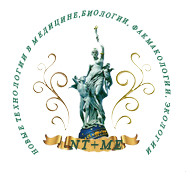                                                  ЗАЯВКА           НА УЧАСТИЕ В  XXXII МЕЖДУНАРОДНОЙ  КОНФЕРЕНЦИИ Новые технологии в медицине, биологии, фармакологии и экологии     Novel Technologies in Medicine, Biology, Pharmacology and Ecology                                          NT+ME `2024                Крым, Ялта-Гурзуф, с 2  июня по 9 июня 2024 годаФамилияИмяОтчествоДолжность Ученая степеньКод городаДомашнийРабочийМобильныйE-MailИндексГородУлицаДом, корп.КвартираНазвание докладаСекцияОчнаяЗаочнаяФутболка с логотипом конференции (1000 р.)Орграсходы (размещение, составление Сборника материалов Конференции, расходы на аренду зала и т.д)*Оргвзнос (руб.)хх7 000х6 000